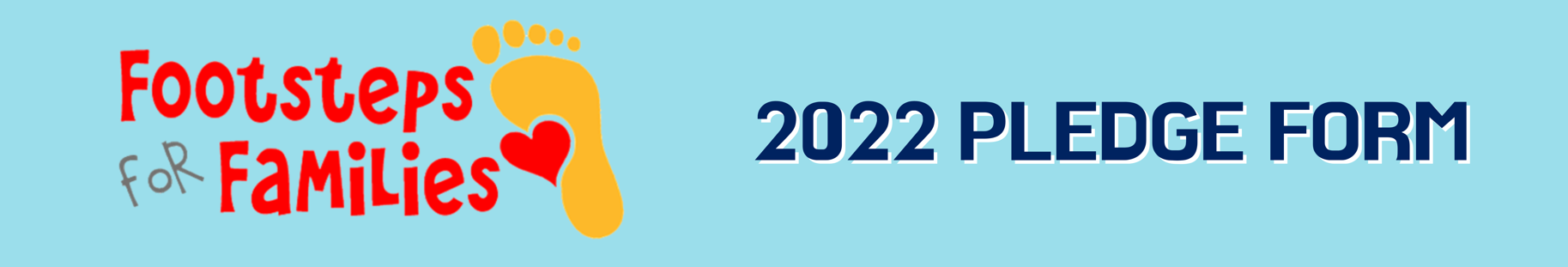 Team Name: ___________________________________________	Fundraiser Name:  _______________________________________	
Fundraiser E-mail: _______________________________________	Fundraiser Phone Number: ________________________________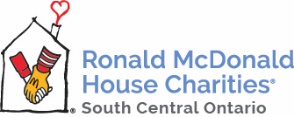 Donor Full NameDonor Address & Postal CodePhone NumberDonation AmountDonation Type (Cash, cheque, credit card)Credit Card #, CVV, exp. date 
(if applicable)Cash/Cheque Payment Collected? (if applicable)                                            CVV: _____                           
                                             exp. _ _/_ _                                                                                                                                                                             CVV: _____                           
                                             exp. _ _/_ _                                                                                                                                                                             CVV: _____                           
                                             exp. _ _/_ _                                                                                                                                                                             CVV: _____                           
                                             exp. _ _/_ _                                                                                                                                                                             CVV: _____                           
                                             exp. _ _/_ _                                                                                                                                                                             CVV: _____                           
                                             exp. _ _/_ _                                                                                                                                 Cheques payable to: RMHC South Central Ontario. Please note “Footsteps for Families” on memo line.  Questions? Please contact RMHCSCO at 905-521-9983.Cheques payable to: RMHC South Central Ontario. Please note “Footsteps for Families” on memo line.  Questions? Please contact RMHCSCO at 905-521-9983.Cheques payable to: RMHC South Central Ontario. Please note “Footsteps for Families” on memo line.  Questions? Please contact RMHCSCO at 905-521-9983.Cheques payable to: RMHC South Central Ontario. Please note “Footsteps for Families” on memo line.  Questions? Please contact RMHCSCO at 905-521-9983.Total Amount Submitted$